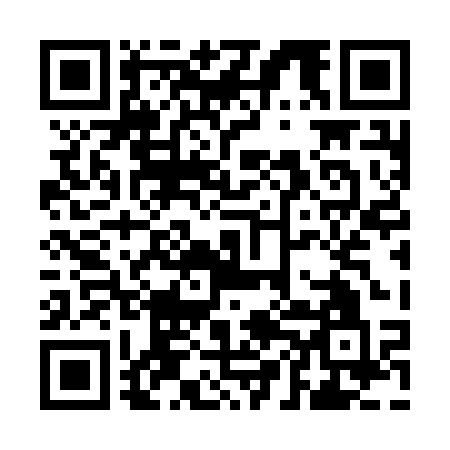 Ramadan times for Manjimup, AustraliaMon 11 Mar 2024 - Wed 10 Apr 2024High Latitude Method: NonePrayer Calculation Method: Muslim World LeagueAsar Calculation Method: ShafiPrayer times provided by https://www.salahtimes.comDateDayFajrSuhurSunriseDhuhrAsrIftarMaghribIsha11Mon4:474:476:1212:253:576:396:397:5812Tue4:484:486:1212:253:576:376:377:5713Wed4:494:496:1312:253:566:366:367:5614Thu4:504:506:1412:253:556:356:357:5415Fri4:504:506:1512:243:546:336:337:5316Sat4:514:516:1612:243:536:326:327:5117Sun4:524:526:1612:243:536:316:317:5018Mon4:534:536:1712:233:526:296:297:4819Tue4:544:546:1812:233:516:286:287:4720Wed4:554:556:1912:233:506:276:277:4521Thu4:564:566:1912:233:496:256:257:4422Fri4:574:576:2012:223:486:246:247:4223Sat4:574:576:2112:223:476:226:227:4124Sun4:584:586:2212:223:466:216:217:4025Mon4:594:596:2312:213:466:206:207:3826Tue5:005:006:2312:213:456:186:187:3727Wed5:015:016:2412:213:446:176:177:3528Thu5:025:026:2512:203:436:166:167:3429Fri5:025:026:2612:203:426:146:147:3330Sat5:035:036:2612:203:416:136:137:3131Sun5:045:046:2712:203:406:116:117:301Mon5:055:056:2812:193:396:106:107:282Tue5:055:056:2912:193:386:096:097:273Wed5:065:066:2912:193:376:076:077:264Thu5:075:076:3012:183:366:066:067:245Fri5:085:086:3112:183:356:056:057:236Sat5:085:086:3212:183:346:036:037:227Sun5:095:096:3212:183:336:026:027:218Mon5:105:106:3312:173:326:016:017:199Tue5:115:116:3412:173:316:006:007:1810Wed5:115:116:3512:173:305:585:587:17